SERVIÇO PÚBLICO FEDERAL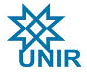 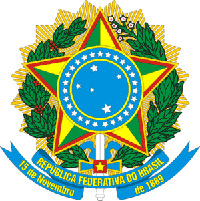 MINISTÉRIO DA EDUCAÇÃOFUNDAÇÃO UNIVERSIDADE FEDERAL DE RONDÔNIANÚCLEO DE CIÊNCIAS HUMANASDEPARTAMENTO ACADÊMICO DE HISTÓRIASERVIÇO PÚBLICO FEDERALMINISTÉRIO DA EDUCAÇÃOFUNDAÇÃO UNIVERSIDADE FEDERAL DE RONDÔNIANÚCLEO DE CIÊNCIAS HUMANASDEPARTAMENTO ACADÊMICO DE HISTÓRIASERVIÇO PÚBLICO FEDERALMINISTÉRIO DA EDUCAÇÃOFUNDAÇÃO UNIVERSIDADE FEDERAL DE RONDÔNIANÚCLEO DE CIÊNCIAS HUMANASDEPARTAMENTO ACADÊMICO DE HISTÓRIAPLANO DE DISCIPLINAPLANO DE DISCIPLINAPLANO DE DISCIPLINACURSO:  CURSO:  CURSO:  DISCIPLINA:DISCIPLINA:CÓDIGO:CARGA HORÁRIA TOTAL:(carga horária da disciplina)CH TEÓRICA:(obrigatório)CH PRÁTICA: (obrigatório, quando estiver discriminado na matriz curricular)CRÉDITOS:CRÉDITOS:CRÉDITOS:PERÍODO:ANO/SEMESTRE:ANO/SEMESTRE:PROFESSOR(A):PROFESSOR(A):PROFESSOR(A):1. EMENTA 1. EMENTA * De acordo com a ementa do PPC do Curso.* De acordo com a ementa do PPC do Curso.2. OBJETIVO GERAL2. OBJETIVO GERAL* De acordo com a ementa do PPC do Curso.* De acordo com a ementa do PPC do Curso.3. OBJETIVOS ESPECÍFICOS3. OBJETIVOS ESPECÍFICOSDescrever objetivos específicos de acordo com os objetivos gerais e conteúdos em sintonia com a ementa do PPC do CursoDescrever objetivos específicos de acordo com os objetivos gerais e conteúdos em sintonia com a ementa do PPC do Curso4. CONTEÚDOS  4. CONTEÚDOS  * Subdivididos em Unidades* Subdivididos em Unidades5. PROCEDIMENTOS METODOLÓGICOS5. PROCEDIMENTOS METODOLÓGICOSObservações:Descrever como será ministrada a disciplina. O procedimento metodológico compreende as seguintes atividades:Exemplo:Aulas com fundamentação teórica com base nos temas das unidades dos conteúdos na ementa da disciplina; Os temas serão introduzidos pelo professor, com posterior aprofundamento através de leituras e atividades com base em questões apresentadas nas aulas presenciais que serão desenvolvidos por meio de: Aulas demonstrativas/expositivas dialogadas;Trabalhos e/ou seminários em grupos temáticos;Leituras orientadas e dirigidas;Debates de textos previamente indicados;Análises e problematização de vídeos voltados para o tema em questão;Resenhas de textos;Análise textual de materiais pedagógicos do currículo escolar;Atividades extraclasse dirigidas e condicionadas ao programa da disciplina:Estudos in loco com a orientação e supervisão do docente proponente da ação.Realização de avaliação individual e Posterior discussão em classe.Vivências práticas relacionadas aos processos de ensino e aprendizagem com temas das unidades de ensino. Apresentar o cronograma de aulas e conteúdos/atividades., considerando o calendário Acadêmico e prévia de sábados letivos necessários para o cumprimento da carga horária. Observação importante: A Resolução 500/CONSEA, de 12 de setembro de 2017, prevê a aula de 50 minutos.Conceito de hora-aula da UNIR – 50 min;A integralização da carga horária de cada disciplina é feita em hora relógio de 60 minutos;Exemplos; Disciplina de 40 horas - Serão necessários 24 encontros de dois tempos, totalizando 48 de 50 minutos para integralizar a carga horária em hora relógio;Disciplina de 60 horas – Serão necessários 24 encontros de três tempos, totalizando 72 de 50 minutos para integralizar a carga horária em hora relógio;Disciplina de 80 horas – Serão necessários 24 encontros de quatro tempos, totalizando 96 de 50 minutos para integralizar a carga horária em hora relógio;Disciplina de 100 horas –Serão necessários 24 encontros de cinco tempos, totalizando 120 de 50 minutos para integralizar a carga horária em hora relógio;Entendendo o conceito do cálculo de hora-aula: multiplica-se a carga horária da disciplina por 1,20; Exemplo: 60 x 1,20= 72Observações:Descrever como será ministrada a disciplina. O procedimento metodológico compreende as seguintes atividades:Exemplo:Aulas com fundamentação teórica com base nos temas das unidades dos conteúdos na ementa da disciplina; Os temas serão introduzidos pelo professor, com posterior aprofundamento através de leituras e atividades com base em questões apresentadas nas aulas presenciais que serão desenvolvidos por meio de: Aulas demonstrativas/expositivas dialogadas;Trabalhos e/ou seminários em grupos temáticos;Leituras orientadas e dirigidas;Debates de textos previamente indicados;Análises e problematização de vídeos voltados para o tema em questão;Resenhas de textos;Análise textual de materiais pedagógicos do currículo escolar;Atividades extraclasse dirigidas e condicionadas ao programa da disciplina:Estudos in loco com a orientação e supervisão do docente proponente da ação.Realização de avaliação individual e Posterior discussão em classe.Vivências práticas relacionadas aos processos de ensino e aprendizagem com temas das unidades de ensino. Apresentar o cronograma de aulas e conteúdos/atividades., considerando o calendário Acadêmico e prévia de sábados letivos necessários para o cumprimento da carga horária. Observação importante: A Resolução 500/CONSEA, de 12 de setembro de 2017, prevê a aula de 50 minutos.Conceito de hora-aula da UNIR – 50 min;A integralização da carga horária de cada disciplina é feita em hora relógio de 60 minutos;Exemplos; Disciplina de 40 horas - Serão necessários 24 encontros de dois tempos, totalizando 48 de 50 minutos para integralizar a carga horária em hora relógio;Disciplina de 60 horas – Serão necessários 24 encontros de três tempos, totalizando 72 de 50 minutos para integralizar a carga horária em hora relógio;Disciplina de 80 horas – Serão necessários 24 encontros de quatro tempos, totalizando 96 de 50 minutos para integralizar a carga horária em hora relógio;Disciplina de 100 horas –Serão necessários 24 encontros de cinco tempos, totalizando 120 de 50 minutos para integralizar a carga horária em hora relógio;Entendendo o conceito do cálculo de hora-aula: multiplica-se a carga horária da disciplina por 1,20; Exemplo: 60 x 1,20= 726. ATIVIDADES DA CARGA HORÁRIA DE PRÁTICA COMO COMPONENTE CURRICULAR 6. ATIVIDADES DA CARGA HORÁRIA DE PRÁTICA COMO COMPONENTE CURRICULAR Quando a disciplina possuir Carga Horária de Prática, detalhar as atividades propostas como carga horária de Prática Como Componente Curricular. Para descrever atividade prática consulte o regulamento de atividades práticas do curso; Essa unidade tem como base a resolução 500/CONSEA, 12/09/17, que estabelece no artigo 4° inciso 4°, que cabe ao professor organizar e elaborar a programação acadêmica da disciplina e explicita-la no plano de ensino, para que formalização e o cumprimento da carga horária de ensino;É imprescindível que o docente discrimine no Plano de Disciplina o desenvolvimento da carga horária prática quando a disciplina o prevê conforme a ementa e a  matriz curricular contida no PPC do Curso.Quando a disciplina possuir Carga Horária de Prática, detalhar as atividades propostas como carga horária de Prática Como Componente Curricular. Para descrever atividade prática consulte o regulamento de atividades práticas do curso; Essa unidade tem como base a resolução 500/CONSEA, 12/09/17, que estabelece no artigo 4° inciso 4°, que cabe ao professor organizar e elaborar a programação acadêmica da disciplina e explicita-la no plano de ensino, para que formalização e o cumprimento da carga horária de ensino;É imprescindível que o docente discrimine no Plano de Disciplina o desenvolvimento da carga horária prática quando a disciplina o prevê conforme a ementa e a  matriz curricular contida no PPC do Curso.7. SISTEMA DE AVALIAÇÃO7. SISTEMA DE AVALIAÇÃOApresentar os instrumentos e critérios de acordo com a RESOLUÇÃO 338/CONSEA de 14 de julho de 2021;Lembrete: encaminhar o plano de curso à Coordenação para homologação do Colegiado de Curso conforme RESOLUÇÃO 338/CONSEA de 14 de julho de 2021 e posteriormente ser postado no site do departamento em que a disciplina será ministrada;Ao início do semestre, o docente deve submeter o plano de disciplina aos alunos para que saibam o que será trabalhado no decorrer do semestre, bem como o processo de avalição;Apresentar os instrumentos e critérios de acordo com a RESOLUÇÃO 338/CONSEA de 14 de julho de 2021;Lembrete: encaminhar o plano de curso à Coordenação para homologação do Colegiado de Curso conforme RESOLUÇÃO 338/CONSEA de 14 de julho de 2021 e posteriormente ser postado no site do departamento em que a disciplina será ministrada;Ao início do semestre, o docente deve submeter o plano de disciplina aos alunos para que saibam o que será trabalhado no decorrer do semestre, bem como o processo de avalição;8. RECURSOS DIDÁTICOS8. RECURSOS DIDÁTICOSDescrever quais serão os recursos didáticos utilizados nas aulas: Exemplos: Recursos midiáticos: (rádio, tv, impressos, informática relacionados aos temas para reflexões pedagógicas; Equipamentos suplementares; Descrever quais serão os recursos didáticos utilizados nas aulas: Exemplos: Recursos midiáticos: (rádio, tv, impressos, informática relacionados aos temas para reflexões pedagógicas; Equipamentos suplementares; 9. BIBLIOGRAFIA BÁSICA9. BIBLIOGRAFIA BÁSICA* De acordo com o PPC do Curso* De acordo com o PPC do Curso10. BIBLIOGRAFIA COMPLEMENTAR10. BIBLIOGRAFIA COMPLEMENTAR* De acordo com o PPC do Curso* De acordo com o PPC do CursoASSINATURA PROFESSOR(A)ASSINATURA CHEFE DE DEPARTAMENTO